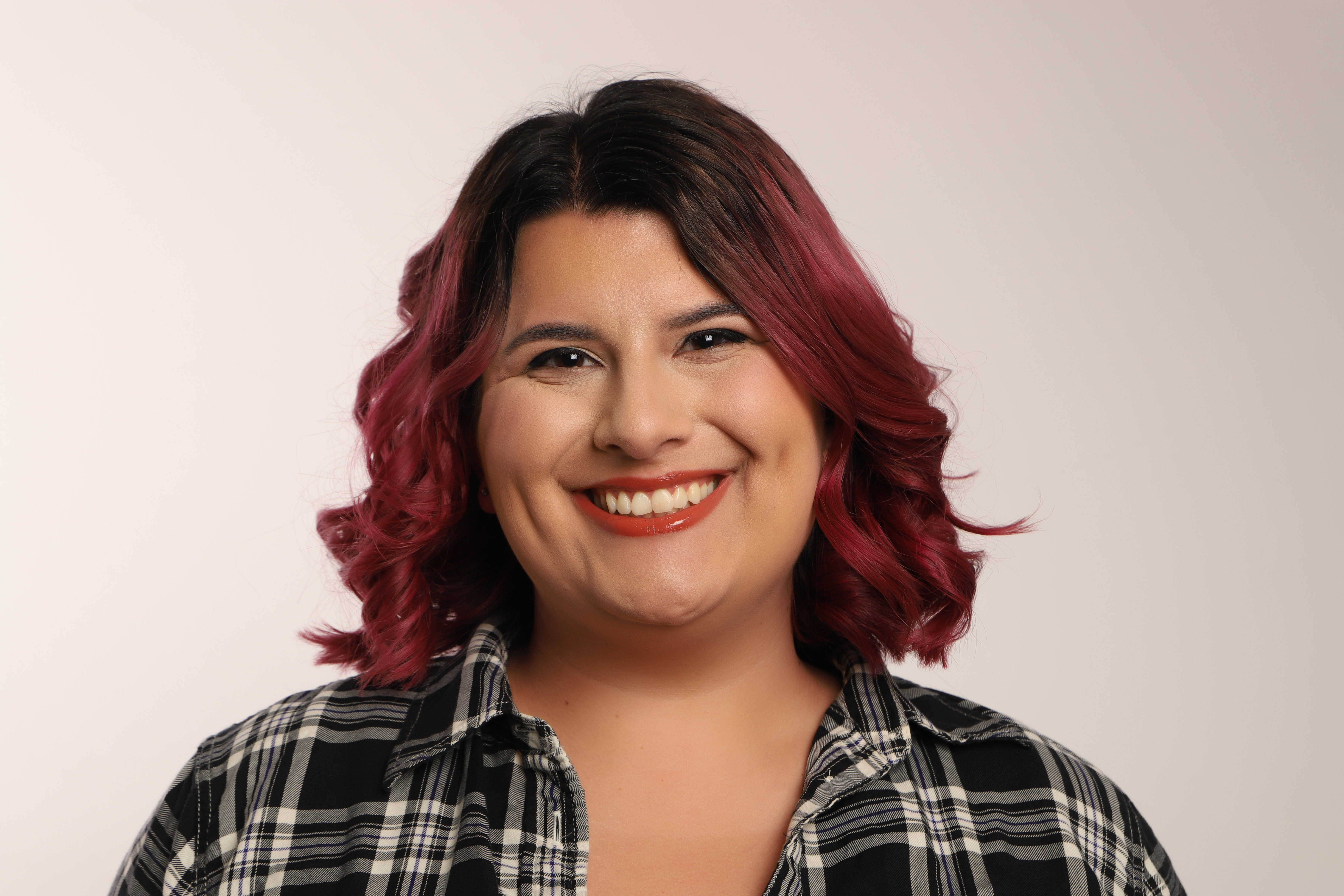 Height: 5 ft 7 inWeight: 240lbsHair: Dark BrownEyes: BrownBuild: CurvyAge: 23Role playing ages: 19 - 29Location: LondonNationality: AmericanU.S. PassportAccents: Standard American, RP, American Southern, RussianLanguages: English (native), Spanish (proficient)Singing:  Musical theatre, Pop, CountrySports: ArcheryScreen Skills: Motion Capture, basic firearmsPast Tenants (2023)Lucy BimorUniversity of ChichesterKilling Innocence Scene (2022)Tomi University of ChichesterStudent Short Film (2021)HaleyUniversity of California, DavisFinding Nemo Monologue (2019DoryAmerican Academy of Dramatic ArtsShort Scene (2019)RoxyAmerican Academy of Dramatic ArtsWicked Monologue (2019)ElphabaUniversity of California Davistraining2022-2023MA Screen Acting, University of Chichester2020-2021Camera Acting, Clay Banks Studio International, Los Angeles2018-2021BA Theatre and Dance, University of California Davis2020Camera Acting (Single Cam), Brian Scolaro, Zoom2019Training Certification, American Academy of Dramatic ArtsSkillsScript AnalysisMemorizationCharacter Development Stagecraft and Management